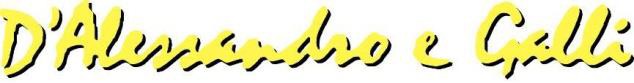 MODULO DI PRENOTAZIONE ACCESSO DIVERSAMENTE ABILI(la prenotazione è obbligatoria e non garantisce l’accesso allo Spettacolo se non confermata dall’Organizzatore dell’Evento, fino all’esaurimento dei posti disponibili)Io sottoscritto........................................................... nato a ................................................................................Il ....................... Verbale di invalidità n. ........................ del ..............................................................................Numero di telefono e indirizzo e-mail per invio conferma prenotazione o eventuali ulteriori comunicazioni inerenti alla richiesta	.
	[  ] Deambulante totale*              [  ] Deambulante parziale**                   [  ] In carrozzina***(barrare con una crocetta)

*Deambulante totale = nessun problema a stare in piedi/camminare/salire scale
**Deambulante parziale = difficoltà a camminare/salire scale in autonomia
***In carrozzina = necessità di carrozzina/deambulatore poiché impossibilitato a spostarsi in autonomia anche per brevi tratti

SI PREGA DI SEGNALARE EVENTUALI SITUAZIONI PARTICOLARI O NON INDICATE NELL’ELENCO QUI SOPRARICHIEDOdi poter partecipare allo Spettacolo dell’Artista ................................................................................................ che si terrà il giorno ................................................., presso la struttura ..........................................................nella città di .................................................................................. con inizio previsto alle ore	,accettando, senza riserve, i Termini e Condizioni pubblicati sul sito www.dalessandroegalli.com, le procedure predisposte dall’Organizzatore dell’Evento per l’ingresso al luogo dell'evento ed i posti che saranno assegnati a me e al mio accompagnatore.Allego la documentazione attestante la disabilità ed il grado di invalidità riconosciuto.Con la sottoscrizione del presente modulo, il sottoscritto attesta di avere letto l’informativa rilasciata ai sensi	dell’art.	13	Reg.	Europeo	679/2016	presente	alla	pagina http://www.dalessandroegalli.com/site/privacydisabili e di prestare il proprio consenso al trattamento dei dati personali, anche particolari ex art. 9 GDPR, per consentire una migliore e più agevole partecipazione dello stesso all’evento innanzi indicato.Ho letto e do il consenso □(barrare con una crocetta)Firma(in caso di minori la firma deve essere apposta da chi ne esercita la potestà, specificando il ruolo, il nome e il cognome).......................................................................................Data............................SI PREGA DI INVIARE IL PRESENTE MODULO COMPILATO IN TUTTE LE SUE PARTI ALL'INDIRIZZO E-MAIL INFO@DALESSANDROEGALLI.COM 
(Per la partecipazione all’evento è necessario attendere la conferma dell’organizzatore e le relative modalità di prenotazione del biglietto)